ОТЧЕТ ПО УЧЕБНОЙ ПРАКТИКЕ ПО ПОЛУЧЕНИЮ ПЕРВИЧНЫХ ПРОФЕССИОНАЛЬНЫХ УМЕНИЙ И НАВЫКОВ, В ТОМ ЧИСЛЕ ПЕРВИЧНЫХ УМЕНИЙ И НАВЫКОВ НАУЧНО-ИССЛЕДОВАТЕЛЬСКОЙ ДЕЯТЕЛЬНОСТИ период прохождения практикиПодпись студента: __________________________    Оценка за практику: _____________________________Москва - 2020ВведениеЯ, …… (ФИО), в соответствии с учебным планом направления подготовки 38.03.01 Экономика профиль «Мировая экономика» в период с 29 июня 2020 г. по 25 июля 2020 г. проходил(а) учебную практику по получению первичных профессиональных умений и навыков, в том числе первичных умений и навыков научно-исследовательской деятельности в …… (название организации).Цель практики - получение первичных профессиональных умений и навыков, в том числе первичных умений и навыков научно-исследовательской деятельности.Объект практики - …….. (название организации).Предмет практики – расчетно-экономическая и аналитическая деятельность организации.Задачи практики:провести анализ исходных данных и рассчитать экономические и социально-экономических показатели, характеризующие деятельность организации;собрать данные необходимые для осуществления расчетов экономических разделов планов; провести анализ финансовой и бухгалтерской отчетности организации.В ходе прохождения учебной практики по получение первичных профессиональных умений и навыков, в том числе первичных умений и навыков научно-исследовательской деятельности были изучены следующие вопросы: хозяйственная деятельность организации;экономические и социально-экономические показатели организации;экономические разделы планов;финансовая и бухгалтерская отчетность.В ходе прохождения учебной практики по получение первичных профессиональных умений и навыков, в том числе первичных умений и навыков научно-исследовательской деятельности были выполнены следующие задания:проанализированы исходные данные, и проведены расчеты экономических и социально-экономических показателей, характеризующих деятельность организации;принял(а) участие в расчётах для составления экономических разделов планов, их обосновании и оформлении результатов;проанализированы данные финансовой и бухгалтерской отчётности организации, сделаны выводы о их влиянии на принятие управленческих решений.Информационной базой для подготовки отчёта о прохождении учебной практики по получению первичных профессиональных умений и навыков, в том числе первичных умений и навыков научно-исследовательской деятельности послужили: законодательные и нормативные акты РФ, материалы научно-практических конференций, социологических исследований, актуальная информация о деятельности предприятия, содержащаяся в Интернете.Практика закрепляет знания и умения, приобретаемые в результате освоения теоретических курсов, вырабатывает практические навыки и способствует комплексному формированию профессиональных компетенций (ПК):ПК-1 способность собрать и проанализировать исходные данные, необходимые для расчета экономических и социально-экономических показателей, характеризующих деятельность хозяйствующих субъектов;ПК-2 способность на основе типовых методик и действующей нормативно-правовой базы рассчитать экономические и социально-экономические показатели, характеризующие деятельность хозяйствующих субъектов ПК-3 способность выполнять необходимые для составления экономических разделов планов расчеты, обосновывать их и представлять результаты работы в соответствии с принятыми в организации стандартамиПК-5 способность анализировать и интерпретировать финансовую, бухгалтерскую и иную информацию, содержащуюся в отчетности предприятий различных форм собственности, организаций, ведомств и т.д. и использовать полученные сведения для принятия управленческих решенийПри подготовке материалов использовались такие методы как систематизация, описание, сравнение, анализ, синтез.Структура отчета. Отчет по учебной практике по получению первичных профессиональных умений и навыков, в том числе первичных умений и навыков научно-исследовательской деятельности состоит из индивидуального задания, рабочего графика (плана) проведения практики, отзыва руководителя практики от организации, содержания, введения, основной части, заключения, списка использованной литературы и приложений.Прежде чем приступить к основному этапу практики в рамках подготовительного этапа, я ознакомился с программой практики, со мной провели инструктаж по ознакомлению с требованиями охраны труда, техники безопасности, пожарной безопасности, а также правилами внутреннего трудового распорядка, после чего я приступил(а) к выполнению индивидуального задания.Характеристика хозяйственной деятельности организацииРасчет и анализ экономических и социально-экономических показателей деятельности организацииСоставление и реализация экономических плановАнализ финансовой и бухгалтерской отчетности организацииЗаключениеСписок использованной литературы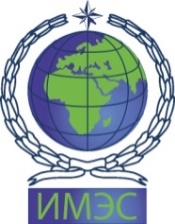 Автономная некоммерческая организация высшего образования«ИНСТИТУТ МЕЖДУНАРОДНЫХ ЭКОНОМИЧЕСКИХ СВЯЗЕЙ»INSTITUTE OF INTERNATIONAL ECONOMIC RELATIONSс «29» июня 2020 г. по «25» июля 2020 г.Выполнил студенткурсаформы обучения 3/4очной/очно- заочной/заочнойобучающийся по направлению подготовки 38.03.01 Экономикапрофиль «Мировая экономика»обучающийся по направлению подготовки 38.03.01 Экономикапрофиль «Мировая экономика»обучающийся по направлению подготовки 38.03.01 Экономикапрофиль «Мировая экономика»обучающийся по направлению подготовки 38.03.01 Экономикапрофиль «Мировая экономика»обучающийся по направлению подготовки 38.03.01 Экономикапрофиль «Мировая экономика»(ФИО обучающегося)(ФИО обучающегося)(ФИО обучающегося)(ФИО обучающегося)(ФИО обучающегося)Дата сдачи отчета: 25.07.2020(Ф И О руководителя практики от ИМЭС)(подпись)25.07.2020(дата)